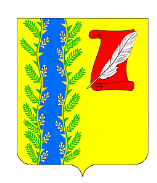 АДМИНИСТРАЦИЯ ПУШКИНСКОГО СЕЛЬСКОГО ПОСЕЛЕНИЯ ГУЛЬКЕВИЧСКОГО РАЙОНАПОСТАНОВЛЕНИЕот__05.10.2021__                                                                                 № _82_с. ПушкинскоеО начале отопительного сезона  2021 - 2022 годов на территории Пушкинского сельского поселения Гулькевичского района	В  целях обеспечения бесперебойной подачи тепла в жилые здания, общественные и социально-значимые объекты в осенне-зимний период                    2021 - 2022 годов, в соответствии с Правилами предоставления коммунальных услуг собственникам и пользователям помещений в многоквартирных домах и жилых домов, утвержденных постановлением Правительства Российской Федерации от 6 мая 2011 года № 354 «О предоставлении коммунальных услуг собственникам и пользователям помещений в многоквартирных домах и жилых домов»,  руководствуясь уставом Пушкинского сельского поселения  Гулькевичского района, п о с т а н о в л я ю:      1. Считать началом отопительного сезона:- для бюджетных учреждений, имеющих на балансе автономные котельные,  - с 0:00 часов 6 октября 2021 года;- для индивидуальных потребителей газа – согласно договора с организацией, поставляющей газ.2. Рекомендовать:1) филиалу открытого акционерного общества «Автономная теплоэнергетическая компания» «Гулькевичские тепловые сети» (Алексеев), предприятиям и учреждениям всех форм собственности, имеющим на своем балансе отопительные котельные, обеспечить подачу теплоносителя и газа на отопление дошкольных, общеобразовательных учреждений, учреждений здравоохранения, расположенных на территории Пушкинского сельского поселения Гулькевичского района, по их заявкам с 00 часов 00 минут                  6 октября 2021 года;2) акционерному обществу «Гулькевичирайгаз» (Зуев) с 6 октября                 2021 года обеспечить подачу газа к индивидуальным газовым отопительным приборам дошкольных, общеобразовательных учреждений, учреждений здравоохранения, расположенных на территории Пушкинского сельского поселения Гулькевичского района.      3. Разместить настоящее постановление на сайте Пушкинского сельского поселения Гулькевичского района по адресу: pushk-admin.ru, в информационно-телекоммуникационной сети "Интернет". 4. Контроль за выполнением настоящего постановления оставляю за собой.          5. Постановление вступает в силу со дня его подписания.Глава Пушкинского сельского поселения Гулькевичского района                                                                     О.В. Смородина                            